                                      2 группаВоспитатель: Шинкар Оксана Алексеевна                        Пятница – 22.05.2020                              Доброе утро!Зарядка:https://www.youtube.com/watch?time_continue=91&v=utirL8uv4Ss&feature=emb_logo     Пальчиковая гимнастика «МАШИНА»
Би - би - би - гудит машина.
(дети ритмично постукивают кулачком одной руки о ладонь другой)
Тук - тук - тук - мотор стучит.
(ритмично хлопают руками)
- Едем, едем, едем, едем, -
Он так громко говорит.
(ритмично топают ногами)
Шины трутся о дорогу.
Шу - шу - шу - они шуршат.
(потирают ладони)
Быстро катятся колеса.
Та - та - та - вперед спешат.
(делают ритмичную «вертушку» руками).Завтрак:Занятие:  Чтение художественной литературы  «ГрузовикЦель: Познакомить с содержанием стихотворения А.Барто; в процессе рассматривания игрушки активизировать речь; учить различать действия, противоположенные по значению (стоять – ехать); продолжать развивать у детей способность слушать литературное произведения, эмоционально реагировать на их содержание.Оборудование: иллюстрации к стихотворению игрушки – грузовые машины, Словарная работа: би-би-би, машина, грузовик, колеса, кабина, кузов.Ход занятияНа картинке машина с которой очень любят играть мальчики. Как она называется.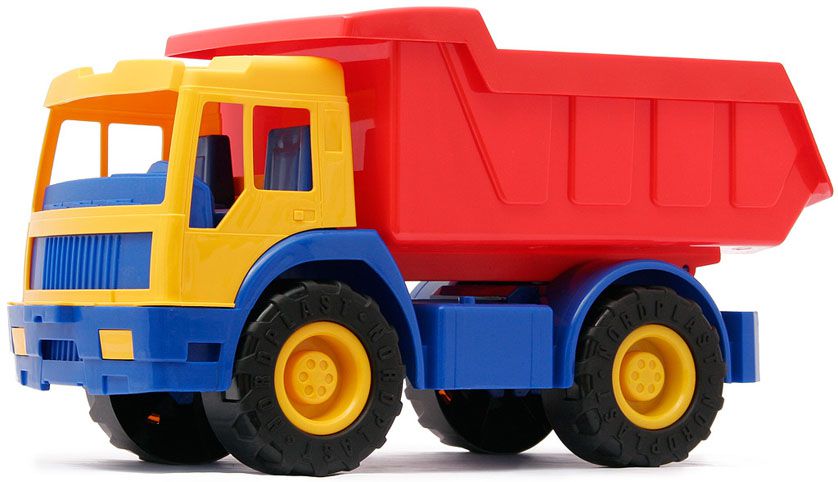  Это грузовая машина. Как играют этой игрушкой?(Дети катают машины по комнате.) Ой-ой! Сейчас машины столкнутся! Как надо подавать сигнал, чтобы не было аварии?(Дети повторяют: «би-би!».)Слушание песни. https://www.youtube.com/watch?v=a9m7Q3qMI7UА что же везут наши грузовики? А вот в стихотворении «Грузовик» дети решили покатать необычный груз. Послушайте.Чтение стихотворения.стихотворение А. Барто «Грузовик», 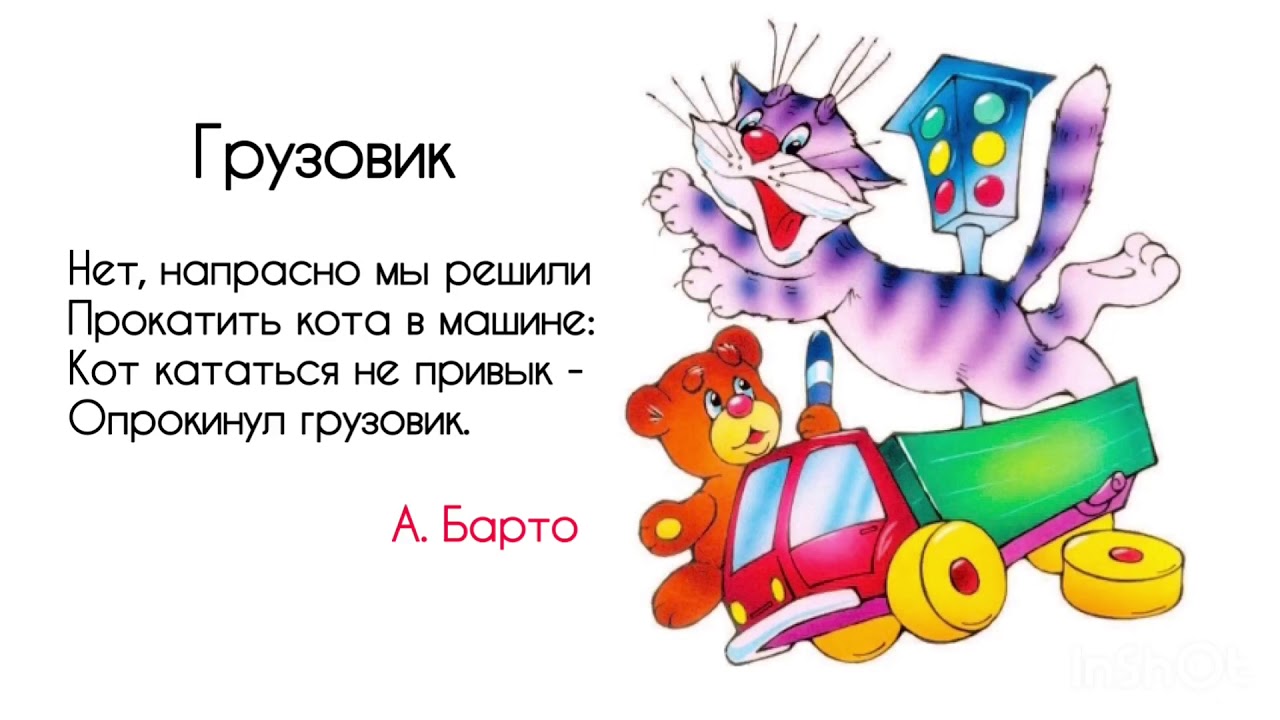 - Какая машина была у детей?   Дети:    ????7  (Грузовик)- Кого решили покатать дети    Дети:     ????    ( Кота)- Куда они его посадили?           Дети:    ????   (В кузов)- Что сделал кот               Дети:      ??????    (Опрокинул грузовик)4.ФизкультминуткаИгра «Едем на машинах»1. В машине, в машине шофёр сидит.Машина, машина идёт, гудит.Би-би-би! Би-би-би!2. В машине, в машине детей полно.Поехали дети, глядят в окно.Би-би-би! Би-би-би!3. Вот поле, вот речка, вот лес густой.Приехали дети, машина стой!Би-би-би! Би-би-биПонравилось вам играть? Расскажите что запомнилось больше всего?Музыка:Обед:Тихий час: Дневной сон очень нужен детямУважаемые родители , жду обратной связи за неделю!Заранее спасибо, берегите себя,детей и близких!